Revised 30th June 2023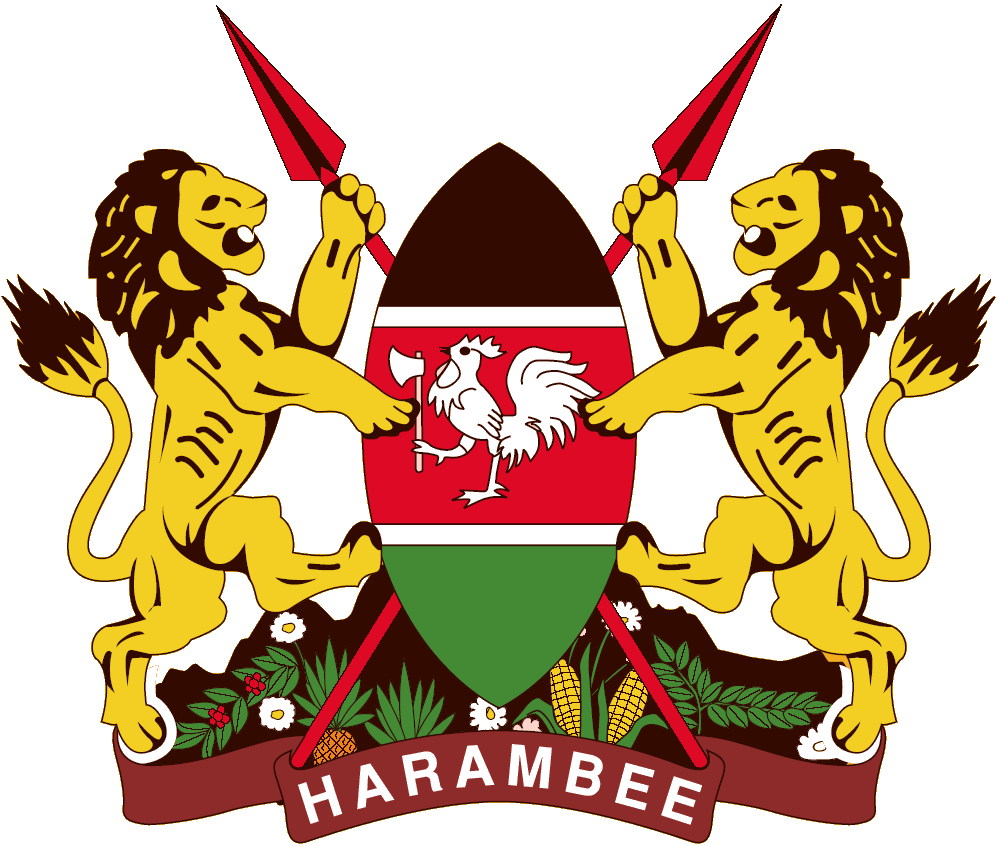 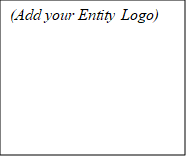 RECEIVER OF REVENUE(County Government of XXX)QUARTERLY REPORT AND FINANCIAL STATEMENTSFOR THE PERIOD ENDEDSEPTEMBER/DECEMBER /MARCH/JUNE XX, 20XXPrepared in accordance with the Cash Basis of Accounting Method under the International Public Sector Accounting Standards (IPSAS)(Leave this page blank)Table of Contents									                         Page1.	Acronyms and glossary of terms	iii2.	Key Entity Information and Management	iv3.	Management Discussion and Analysis	vi4.	Statement of Receiver of Revenue’s Responsibilities	vii5.	Statement of Receipts and Payments for The Period ended xx, 20xx	16.	Statement Of Financial Assets and Liabilities as At xx, 20xx	37.	Statement of Comparison of budget vs Actual Amounts for the Period Ended xx 20xx	48.	Statement of Arrears of Revenue As At xx, 20xx	69.	Notes to the Financial Statements	810.	Appendices	20Acronyms and glossary of termsAcronymsCA		County AssemblyCOB		Controller of BudgetCRF		County Revenue FundFY		Financial YearIPSAS		International Public Sector Accounting StandardsNT		National TreasuryOSR		Own Source RevenuePFMA		Public Finance Management ActPSASB	Public Sector Accounting Standards BoardROR		Receiver of RevenueGlossary of termsFiduciary Management 	The key management personnel who had financial responsibility(Entity to insert all the relevant acronyms and key terms used in the Quarterly report and financial statements)Key Entity Information and Management[Customise the details in this section to suit your entity]Background informationThe receiver of revenue is under the Department of xxx.  At the County Executive Committee level, the receiver of revenue is represented by the County Executive committee member for …, who is responsible for the general policy and strategic direction of the receiver of revenue. The receiver of revenue was designated as a receiver on xxx by the County Executive Committee member for Finance, in accordance with section 157 of the PFM Act.   Principal activitiesThe receiver of revenue collects revenue and remits to the County Revenue Fund (CRF).Key ManagementThe County Government of xxx’ day-to-day management of revenue is under the following:County Executive Committee Member for Finance - ….Chief Officer, Finance ...Chief Officers, in charge of departments collecting revenue …Director, Revenue…Head of Revenue Reporting…Key Entity information and Management (continued) County HeadquartersP.O. Box XXXXXXXX Building/House/PlazaXXX Avenue/Road/HighwayXXX, KENYAEntity ContactsTelephone: (254) XXXXXXXXE-mail: XXXXXXXX.go.keWebsite: www.go.keIndependent AuditorsAuditor GeneralKenya National Audit Office Anniversary Towers, University WayP. O. Box 30084GPO 00100Nairobi, KenyaPrincipal Legal Adviser Telephone: (254) XXXXXXXXE-mail: XXXXXXXX.go.keWebsite: www.go.keBankers (include all collection banks)Telephone: (254) XXXXXXXXE-mail: XXXXXXXX.go.keWebsite: www.go.keCounty Attorney(list details of other County Attorneys if any.)Management Discussion and Analysis(Under this section, the management gives a report on the operational and financial performance of the Receiver of Revenue for the last three-to-five-year period and any other information considered relevant to the users of the financial statements Comparison of budgeted and actual collections can also be done over a three-to-five-year period)Management should also explain in detail any challenges encountered with revenue collection and the mitigating factors employed to overcome the challenges.(The management should make use of tables, graphs, pie charts and other descriptive tools to make the information as understandable as possible.)Statement of Receiver of Revenue’s ResponsibilitiesSection 166 (1) of the Public Finance Management Act, 2012 requires that, at the end of each quarter, the accounting officer for a National Government Entity shall prepare financial statements in respect of that entity. Section 166 (2) (b) requires the financial statements so prepared to be in a form that complies with relevant accounting standards as prescribed the Public Sector Accounting Standards Board of Kenya from time to time.The Receiver of Revenue is responsible for the preparation and presentation of the receiver of revenue financial statements, which gives a true and fair view of the state of affairs of the receiver of revenue for and as at the end of the period ended on dd mm, 20xx. This responsibility includes: (i) maintaining adequate financial management arrangements and ensuring that these continue to be effective throughout the reporting period,(ii) maintaining proper accounting records, which disclose with reasonable accuracy at any time the statement of assets and liabilities of the entity, (iii) designing, implementing and maintaining internal controls relevant to the preparation and fair presentation of the financial statements, and ensuring that they are free from material misstatements, whether due to error or fraud, (iv) safeguarding the assets of the entity, (v) selecting and applying appropriate accounting policies, and (vi) making accounting estimates that are reasonable in the circumstances.The Receiver of Revenue in charge accepts responsibility for the entity’s receiver of revenue accounts, which have been prepared on the Cash Basis method of financial reporting, using appropriate accounting policies in accordance with International Public Sector Accounting Standards (IPSAS) and relevant legal framework of the Government of Kenya. The Receiver of Revenue is of the opinion that the entity’s receiver of revenue account gives a true and fair view of the state of entity’s receiver of revenue transactions during the period ended dd mm, 20xx, and of the entity’s statement of financial assets and liabilities as at that date. The Receiver of Revenue further confirms the completeness of the accounting records maintained, which have been relied upon in the preparation of the receiver of revenue account as well as the adequacy of the systems of internal financial control.The Receiver of Revenue confirms that the entity has complied fully with applicable Government Regulations and the terms of external financing covenants (where applicable). The Receiver of Revenue confirms that the revenue statements have been prepared in a form that complies with relevant accounting standards as prescribed by the Public Sector Accounting Standards Board of Kenya.Approval of the Revenue StatementsThe revenue statements were approved and signed by the Receiver of Revenue on …… xxxxStatement of Receipts and Payments for The Period ended xx, 20xxThe accounting policies and explanatory notes to these financial statements form an integral part of the financial statements. The quarterly financial statements were approved on ___________ 20XX and signed by:Guidance notes to be removed from copy of final submission.Sep*     -This relates to transactions undertaken from 1st July to 30th September.Dec*     - This relates to transactions undertaken from 1st July to 31st December.March*- This relates to transactions undertaken from 1st July to 31st March.June*   - This relates to transactions undertaken from 1st July to 30th June.*Comparative period relates to transactions for the same period the previous year.** Balance brought forward is as at year ended 30th June of the current financial year and previous financial yearStatement Of Financial Assets and Liabilities as At xx, 20xxThe accounting policies and explanatory notes to these financial statements form an integral part of the financial statements. The entity financial statements were approved on ___________ 20xx and signed by:	*Prior year audited relates to balances of the prior year financial statements (full year)Statement of Comparison of budget vs Actual Amounts for the Period Ended xx 20xx[Provide below a commentary on significant under/ over realisation of revenueXxxxXxxx(Explain whether the changes between the original and final budget are as a result of reallocations within the budget or other causes as per IPSAS 1.7.23.) The actual on a comparable basis in the Summary Statement of Appropriation: Recurrent and Development Combined should agree to the amounts reported in the Statement of Receipts and Payments.The County Receiver of revenue’s quarterly financial statements were approved on ___________ 20xx and signed by:Statement of Arrears of Revenue As At xx, 20xxAn ageing analysis of revenue in arrears has been shown on note 21 of these financial statements.Notes to the Financial StatementsAccounting PoliciesThe principal accounting policies adopted in the preparation of these revenue statements are set out below:Statement of Compliance and Basis of PreparationThe revenue statements have been prepared in accordance with and comply with International Public Sector Accounting Standards (IPSAS) with particular emphasis on Cash Basis Financial Reporting under the Cash Basis of Accounting and relevant legal framework of the County Government xxx. The financial statements comply with and conform to the form of presentation prescribed by the Public Sector Accounting Standards Board of Kenya.The financial statements are presented in Kenya Shillings, which is the functional and reporting currency of the entity. The accounting policies adopted have been consistently applied to all the years presented.The revenue statements have been prepared on the cash basis following the standard chart of accounts. The cash basis of accounting recognises transactions and events only when cash is received or paid by the entity.Recognition of ReceiptsThe entity recognises all receipts from the various sources when the related cash has been received by the entity. BudgetThe County Revenue budget is developed on the same accounting basis (cash basis), the same accounts classification basis, and for the same period as the financial statements. The County budget was approved as required by law.  The original budget was approved by the County Assembly on xxx for the period 1st July 20xx to 30 June 20xx as required by law. There was xxx number of supplementary budgets passed in the period. A high-level assessment of the County’s actual performance against the comparable budget during the period under review has been included in these financial statements.Cash and cash equivalentsCash and cash equivalents comprise cash on hand and cash at bank, short-term deposits on call and highly liquid investments with an original maturity of three months or less, which are readily convertible to known amounts of cash and are subject to insignificant risk of changes in value. Bank account balances include revenue collection accounts held at Commercial banks.Notes to the Financial Statements (Continued)Revenue in ArrearsThis relates to revenue earned and is yet to be received or collected by the receiver of revenue. These arrears are disclosed under the statement of arrears as required under the PFM Act, 2012 Section 165 (2) (b) which is a memorandum statement.Disbursements to CRFThe Receiver of Revenue has an arrangement for transfer of funds from its bank account to the CRF account. Total disbursements to the CRF are as a result of the transfer arrangement during the year. (Include the receiver’s actual policy on disbursements)Notes To the Financial Statements (Continued)CessLand ratesSingle /Business PermitsNotes to the Financial Statements (continued)Property RentParking FeesMarket FeesNotes to the Financial Statements (Continued)AdvertisingHospital Fees
Notes to the Financial Statements (Continued)Public Health Service FeesPhysical Planning and DevelopmentNotes to the Financial Statements (Continued)Hire Of County AssetsConservancy AdministrationNotes to the Financial Statements (Continued)Administration Control Fees and ChargesProceeds from sale of Assets.Park FeesNotes to the financial statements (continued)Other Fines, Penalties and ForfeituresNotes to the Financial Statements (Continued)Miscellaneous ReceiptsDonations and Grants not Received Through CRFBank Charges Notes to the Financial Statements (Continued)Bank BalancesCash in handPayables- Due To CRFThis relates to amounts yet to be disbursed to the exchequer at the end of the financial year. The amount should be supported by the bank balances as per note 16 above.Notes To the Financial Statements (Continued23. Ageing Analysis of Revenue in ArrearsAppendicesAppendix 1: Statement of Receipts and Disbursements Per QuarterAppendix 2: A Report of Waivers and Variations of Fees or charges granted by the Receiver of Revenue during the Period.(PFM ACT section 165 subsection 4, 5)-------------------------Sign and dateAccounting Officer………………………………………….NameCounty Receiver of RevenueDescriptionNotePeriod ended Sep*/Dec*/March*/June* 20xxComparative period prior year*DescriptionNoteKshsKshsCounty Own Source RevenueCess1xxxxxxLand Rate2xxxxxxSingle/Business Permits3xxxxxxProperty Rent4xxxxxxParking Fees5xxxxxxMarket Fees6xxxxxxAdvertising7xxxxxxHospital Fees8xxxxxxPublic Health Service Fees9xxxxxxPhysical Planning and Development10xxxxxxHire Of County Assets11xxxxxxConservancy Administration12xxxxxxAdministration Control Fees and Charges13xxxxxxProceeds from sale of assets14xxxxxxPark Fees15xxxxxxOther Fines, Penalties, And Forfeiture Fees16xxxxxxMiscellaneous receipts17xxxxxxTotal County Own Source RevenuexxxxxxOther ReceiptsDonations/Grants Not Received Through CRF18xxxxxxTotal Other ReceiptsxxxxxxTotal ReceiptsxxxxxxBalance b/f at the beginning of the year **xxxxxxDisbursements To CRF(xxx)(xxx)Bank Charges19(xxx)(xxx)Balance Due for Disbursement as at the end of the periodxxxxxx…………………………………….……………………………………….NameNameCounty Receiver of RevenueHead of Revenue Reporting(Ref: PFM ACT section 165, 2(a)ICPAK M/NoDescription NotePeriod as atSep/Dec/March/Jun20xxAuditedPrior Year20xxDescription NoteKshsKshsFinancial AssetsCash And Cash EquivalentsBank Balances20xxxxCash In Hand21xxxxTotal Financial AssetsxxxxFinancial LiabilitiesPayables-Due to CRF22xxxxTotal Financial Liabilitiesxxxx…………………………………….……………………………………….NameNameCounty Receiver of RevenueHead of Revenue ReportingICPAK M/NoDescriptionOriginal annual TargetAdjustmentsFinal TargetActual Cumulative to date (Sept/Dec/March/June)% Of realization of revenueDescriptionABC=A+BDF=D/C %County Own Source RevenueKshsKshsKshsKshsCessxxxxxxxxxxLand RatexxxxxxxxxxSingle/Business PermitsxxxxxxxxxxProperty RentxxxxxxxxxxParking FeesxxxxxxxxxxMarket FeesxxxxxxxxxxAdvertisingxxxxxxxxxxHospital FeesxxxxxxxxxxPublic Health Service FeesxxxxxxxxxxPhysical Planning and DevelopmentxxxxxxxxxxHire Of County AssetsxxxxxxxxxxConservancy AdministrationxxxxxxxxxxAdministration Control Fees and ChargesxxxxxxxxxxPark FeesxxxxxxxxxxOther Fines, Penalties, And Forfeiture FeesxxxxxxxxxxMiscellaneous ReceiptsxxxxxxxxxxTotal County Own Source RevenuexxxxxxxxxxOther ReceiptsxxxxxxxxxxDonations /Grants Not Received Through CRFxxxxxxxxxxTotal Other ReceiptsxxxxxxxxxxTotal Receiptsxxxxxxxxxx…………………………………….……………………………………….NameNameCounty Receiver of RevenueHead of Revenue ReportingICPAK M/NoClassification Of Receipts (Indicate As Applicable)Balance as at 1st July (Previous FY)Arrears received during the periodAdditions in arrears for the current period to xx(state the period)Total arrears as at end of the period Sept/ Dec/ March/JuneMeasures taken to recover the arrearsAssessment to the recoverability of arrearsCessxxx(xxx)xxxxxxLand Ratexxx(xxx)xxxxxxSingle/Business Permitsxxx(xxx)xxxxxxProperty Rentxxx(xxx)xxxxxxParking Feesxxx(xxx)xxxxxxMarket Feesxxx(xxx)xxxxxxAdvertisingxxx(xxx)xxxxxxHospital Feesxxx(xxx)xxxxxxPublic Health Service Feesxxx(xxx)xxxxxxPhysical Planning And Developmentxxx(xxx)xxxxxxHire Of County Assetsxxx(xxx)xxxxxxConservancy Administrationxxx(xxx)xxxxxxAdministration Control Fees And Chargesxxx(xxx)xxxxxxPark Feesxxx(xxx)xxxxxxOther Fines, Penalties, And Forfeiture Feesxxx(xxx)xxxxxxMiscellaneousxxx(xxx)xxxxxxTotal Arrearsxxx(xxx)xxxxxx…………………………………….……………………………………….NameNameCounty Receiver of RevenueHead of Revenue Reporting(Ref: PFM ACT section 165, 2(a)ICPAK M/NoDescriptionPeriod ended Sep/Dec/March/June 20xxComparative period DescriptionKshsKshsFarm producexxxxxxQuarryingxxxxxxLivestockxxxxxxFish farmingxxxxxxOthers (specify)xxxxxxTotalxxxxxxDescriptionPeriod ended Sep/Dec/March/June 20xxComparative period DescriptionKshsKshsLand ratesxxxxxxLand penalties and interestxxxxxxArrearsxxxxxxTotalxxxxxxDescriptionPeriod ended Sep/Dec/March/June 20xxComparative period DescriptionKshsKshsBusiness permit application feesxxxxxxAnnual Business permit feesxxxxxxBusiness permit penalties and interestxxxxxxBusiness permit fees arrearsxxxxxxTotalxxxxxxDescriptionPeriod ended Sep/Dec/March/June 20xxComparative period DescriptionKshsKshsCounty HousingxxxxxxPlot RentxxxxxxTenancy AgreementxxxxxxTransfer of PropertyxxxxxxStalls/kiosks rentxxxxxxOthers (Specify)xxxxxxTotalxxxxxxDescriptionPeriod ended Sep/Dec/March/June 20xxComparative period DescriptionKshsKshsStreet parking feesxxxxxxMonthly toll/sticker feesxxxxxxMotorbike feesxxxxxxRegistration feesxxxxxxReserved parkingxxxxxxBus Park feesxxxxxxOthers (Specify)xxxxxxTotalxxxxxxDescriptionPeriod ended Sep/Dec/March/June 20xxComparative period DescriptionKshsKshsMarket entry feesxxxxxxHawking feesxxxxxxOthers (Specify)xxxxxxTotalxxxxxxDescriptionsPeriod ended Sep/Dec/March/June 20xxComparative period DescriptionsKshsKshsBrandingxxxxxxBillboard advertisingxxxxxxSignagexxxxxxRoadshowsxxxxxxBannersxxxxxxPostersxxxxxxTent advertisingxxxxxxStreet pole/clock advertisingxxxxxxothers (Specify)xxxxxxTotal xxxxxxDescriptionPeriod ended Sep/Dec/March/June 20xxComparative period DescriptionKshsKshsLevel 5 hospitalsxxxxxxLevel 4 hospitalsxxxxxxOthers (Specify)xxxxxxTotalxxxxxxDescriptionPeriod ended Sep/Dec/March/June 20xxComparative period DescriptionKshsKshsInspection of buildings/premises/InstitutionsxxxxxxInspection for issuance of hygiene licensexxxxxxVaccination: Yellow fever, Typhoid, etcxxxxxxApplications for medical examinationxxxxxxSanitation inspection for schoolsxxxxxxPublic health permitxxxxxxRodent Control/FumigationxxxxxxOthers (Specify)xxxxxxTotalxxxxxxDescriptionPeriod ended Sep/Dec/March/June 20xxComparative period DescriptionKshsKshsSale of County planning documentsxxxxxxLand valuation and registration feesxxxxxxChange / Renewal of userxxxxxxBuilding plans approvalxxxxxxSignboards xxxxxxOccupational PermitsxxxxxxEnforcement / DemolitionxxxxxxArchitectural designs by county officersxxxxxxHoarding feesxxxxxxOthers (Specify)xxxxxxTotalxxxxxxDescriptionPeriod ended Sep/Dec/March/June 20xxComparative period DescriptionKshsKshsAgricultural Mechanisation Services (AMS)xxxxxxHire of Machines and EquipmentxxxxxxHire of County StadiaxxxxxxHire of County HallsxxxxxxConference facilities/Agricultural Training Centers (ATC)xxxxxxOthers (Specify)xxxxxxTotalxxxxxxDescriptionPeriod ended Sep/Dec/March/June 20xxComparative period DescriptionKshsKshsRefuse disposal feesxxxxxxDumpsite feesxxxxxxSewerage feesxxxxxxSale of seedlingsxxxxxxPublic cemeteryxxxxxxDisposal of carcassesxxxxxxNoise controlxxxxxxOthers (Specify)xxxxxxTotalxxxxxxDescriptionPeriod ended Sep/Dec/March/June 20xxComparative period DescriptionKshsKshsWeights and measuresxxxxxxFire ServicesxxxxxxLiquor licensesxxxxxxBetting levyxxxxxxOthers (Specify)xxxxxxTotalxxxxxxInsert current FYInsert Previous FYKshsKshsReceipts from Sale of BuildingsxxxxxxReceipts from Sale of Vehicles and Transport EquipmentxxxxxxReceipts from Sale of Plant Machinery and EquipmentxxxxxxReceipts from Sale of Certified Seeds and Breeding StockxxxxxxReceipts from Sale of Strategic Reserves StocksxxxxxxReceipts from Sale of Inventories, Stocks and CommoditiesxxxxxxDisposal and Sales of Non-Produced AssetsxxxxxxTotal           xxx xxxDescriptionPeriod ended Sep/Dec/March/June 20xxComparative period DescriptionKshsKshsLodge Tariffs and leviesxxxxxxPark entry feesxxxxxxFilming and Photography feesxxxxxxCamping feesxxxxxxBalloon landing feesxxxxxxOthers (Specify)xxxxxxTotalxxxxxxDescriptionPeriod ended Sep/Dec/March/June 20xxComparative period DescriptionKshsKshsImpounding FeesxxxxxxTowing FeesxxxxxxOthers (Specify)xxxxxxTotalxxxxxxDescriptionPeriod ended Sep/Dec/March/June 20xxComparative period DescriptionKshsKshsDividendsxxxxxxInterest xxxxxxCommissionsxxxxxxOthers (Specify)xxxxxxTotalxxxxxxDescriptionPeriod ended Sep/Dec/March/June 20xxComparative period DescriptionKshsKshsDonations (Specify Based on Source)xxxxxxGrants (Specify Based on Source)xxxxxxOthers (Specify)xxxxxxTotalxxxxxxDescriptionPeriod ended Sep/Dec/March/June 20xxComparative period DescriptionKshsKshsBank Charges & commissionsxxxxxxTotalxxxxxxName of Bank, Account No. & currencyAmount in bank account currencyExc. rate (if in foreign currency)As at xx Sep/Dec/March/June 20xxPrevious FY AuditedName of Bank, Account No. & currencyKshsKshsName of Bank, Account No. & currencyxxxxxxxxxxxxName of Bank, Account No. & currencyxxxxxxxxxxxxName of Bank, Account No. & currencyxxxxxxxxxxxxTotalxxxxxxxxxDescriptionAs at xx Sep/Dec/March/June 20xxPrevious FY AuditedDescriptionKshsKshsCash Balance (Location)xxxxMobile MoneyxxxxOthers (Specify)xxxxTotalxxxxxxPayablesAs at xx Sep/Dec/March/June 20xxPrevious FY AuditedPayablesKshsKshsBalance b/f at the beginning of the yearxxxxxxAmount collected during the periodxxxxxxAmounts disbursed to CRF during the period(xxx)(xxx)Balance c/d at the end of the periodxxxxxxDescription (indicate as applicable)Less than1 yearBetween1-2 yearsBetween2-3 yearsOver 3 yearsTotalCessxxxxxxxxxxxxxxxLand ratexxxxxxxxxxxxxxxSingle/business permitsxxxxxxxxxxxxxxxProperty rentxxxxxxxxxxxxxxxParking feesxxxxxxxxxxxxxxxMarket feesxxxxxxxxxxxxxxxAdvertisingxxxxxxxxxxxxxxxHospital feesxxxxxxxxxxxxxxxPublic health service feesxxxxxxxxxxxxxxxPhysical planning and developmentxxxxxxxxxxxxxxxHire of County AssetsxxxxxxxxxxxxxxxConservancy administrationxxxxxxxxxxxxxxxAdministration control fees and chargesxxxxxxxxxxxxxxxPark feesxxxxxxxxxxxxxxxOther fines, penalties, and forfeiture feesxxxxxxxxxxxxxxxMiscellaneous receiptsxxxxxxxxxxxxxxxOthers (Specify)xxxxxxxxxxxxxxxTotal (agree to statement of arrears)xxxxxxxxxxxxxxxDescriptionQuarter 1Quarter 2Quarter 3Quarter 4Cumulative to datePeriod ended xxxComparative prior year (at year end)DescriptionKshsKshsCounty Own Source RevenueCessxxxxxxxxxxxxxxxxxxLand RatexxxxxxxxxxxxxxxxxxSingle/Business PermitsxxxxxxxxxxxxxxxxxxProperty RentxxxxxxxxxxxxxxxxxxParking FeesxxxxxxxxxxxxxxxxxxMarket FeesxxxxxxxxxxxxxxxxxxAdvertisingxxxxxxxxxxxxxxxxxxHospital FeesxxxxxxxxxxxxxxxxxxPublic Health Service FeesxxxxxxxxxxxxxxxxxxPhysical Planning and DevelopmentxxxxxxxxxxxxxxxxxxHire Of County AssetsxxxxxxxxxxxxxxxxxxConservancy AdministrationxxxxxxxxxxxxxxxxxxAdministration Control Fees and ChargesxxxxxxxxxxxxxxxxxxPark FeesxxxxxxxxxxxxxxxxxxOther Fines, Penalties, And Forfeiture FeesxxxxxxxxxxxxxxxxxxMiscellaneous receiptsxxxxxxxxxxxxxxxxxxTotal County Own Source RevenuexxxxxxxxxxxxOther ReceiptsDonations/Grants Not Received Through CRFxxxxxxxxxxxxxxxxxxTotal Other ReceiptsxxxxxxxxxxxxTotal ReceiptsxxxxxxxxxxxxxxxxxxBalance b/f at the beginning of the year **(xxx)(xxx)xxxxxxxxxxxxLess:  Bank chargesxxxxxxxxxxxxxxxxxxDisbursements To CRFxxxxxx(xxx)(xxx)(xxx)(xxx)Balance Due for Disbursement as at the end of the periodxxxxxxxxxxxxxxxxxxSNName of person / organisation benefitting from waiver/ variationPeriod in which waiver/ variation relatesAmount of variation/ waiver (fee or charge)Reasons for waiver/ variationThe law in terms of which the variation/waiver was granted